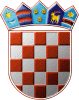 REPUBLIKA HRVATSKAKRAPINSKO – ZAGORSKA ŽUPANIJAGRAD ZLATARGRADSKO VIJEĆEKLASA: 371-01/21-01/03URBROJ: 2140-07-01-23-4Zlatar,  12.06.2023.	Na temelju članka 27. Zakona o prodaji stanova na kojima postoji stanarsko pravo („Narodne novine“  broj 43/92, 69/92, 87/92, 25/93, 26/93, 48/93, 2/94, 44/94, 47/94, 58/95, 103/95, 11/96, 76/96, 111/96, 11/97, 103/97, 119/97, 68/98, 163/98, 22/99, 96/99, 120/00, 94/01, 78/02) i članka 27. Statuta Grada Zlatara („Službeni glasnik Krapinsko-zagorske županije“ broj 36A/13, 9/18, 9/20, 17A/21), Gradsko vijeće Grada Zlatara na 18. sjednici 12.06.2023. godine, donijelo jeIzvješće Programa utroška sredstava od prodaje stanova  na  kojima postoji  stanarsko pravo za 2022. godiniČlanak  1.Program utroška sredstava od prodaje stanova na  kojima postoji  stanarsko pravo za 2022. godinu („Službeni glasnik Krapinsko-zagorske županije“ broj 54A/21) izvršen je u 2022. godini kako slijedi:Članak  2.Ovo Izvješće Programa temelji se na Godišnjem izvještaju o izvršenju Proračuna Grada Zlatara za 2022. godinu i objavit će se u "Službenom glasniku Krapinsko-zagorske županije".PREDSJEDNICADanijela FindakPLAN 
(HRK)IZVRŠENJE 
(HRK)INDEKSRješavanje stambenih pitanja socijalno ugroženih osoba 10.000,004.137,0041,37%